法務部第2屆「透明晶質獎」參獎推薦方式:推薦機關：行政院暨所屬中央各主管機關及各地方政府。推薦方式：由各主管機關函送推薦參獎機關名單至法務部廉政署。推薦期間：即日起至113年4月15日（星期一）止。報名網站：法務部廉政署透明晶質獎平台。報名期間：113年4月15日（星期一）上午8時至4月19日（星期五）下午5時。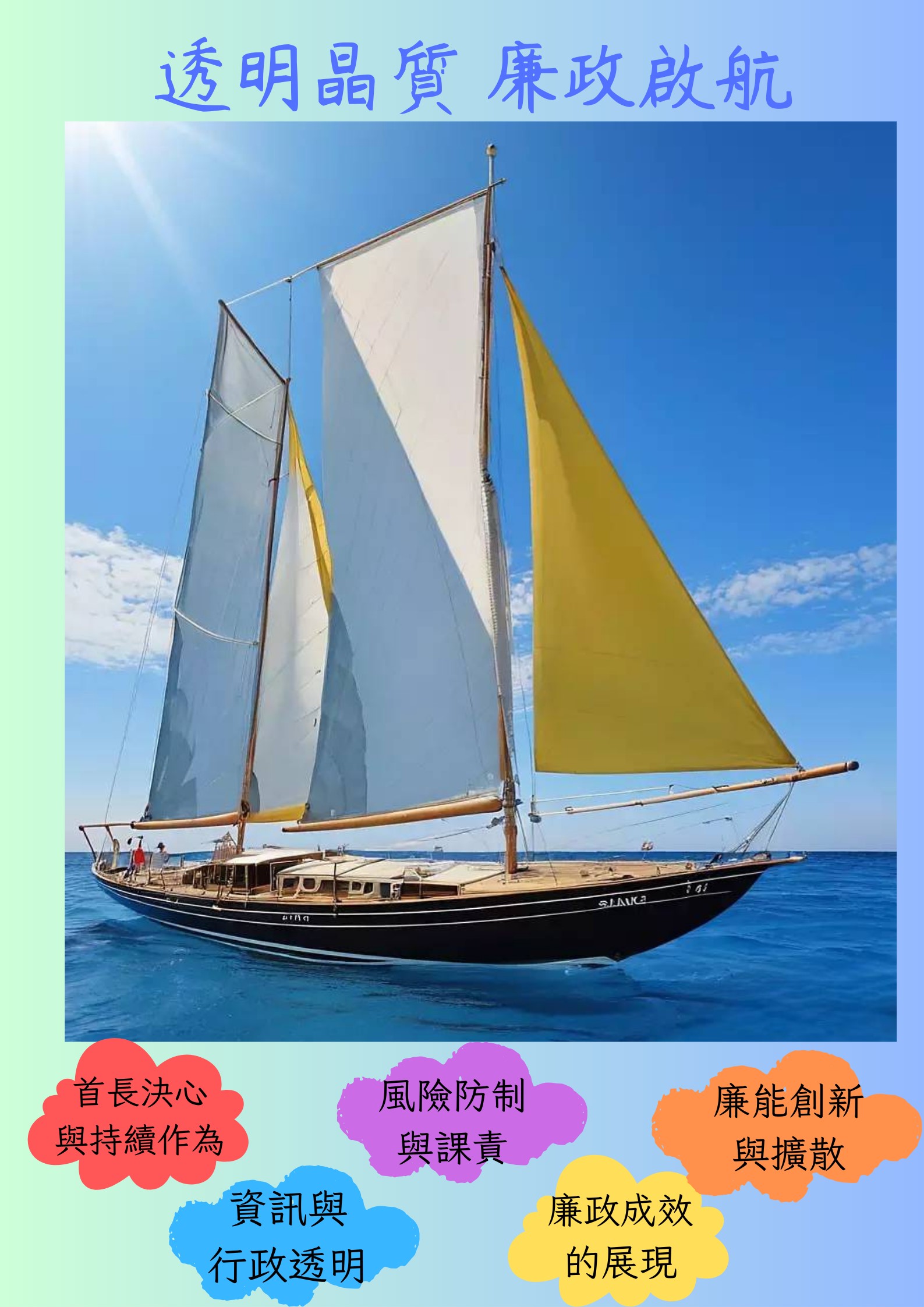 